كلية التربية تقيم فعاليات نادي نحو صحة افضلأقامت كلية التربية بالزلفي ممثلة بأمانة نشاط الطالبات فعاليات نادي نحو صحة أفضل حيث أقيمت عدة أركان اشتملت على  ركن للغذاء المتوازن  الصحي حيث اهتم بتوعية الطالبات عن العادات الصحية السليمة  ,وركن  للوزن المثالي  حيث اهتم هذا الركن بقياس الوزن ومعرفة مدى ملائمته مع الطول , وركن للأغذية المذكورة بالقران .كما تمت استضافة براعم الروضة العاشرة بتنسيق ومتابعة من وحدة النشاط ممثلة بمشرفة النادي الصحي ا. زكية العتيبيومشاركة قسم رياض الأطفال  حيث تم  تطبيق برامج متكامل  للغذاء الصحي  لأطفال الروضة حيث حظي هذا النادي بمشاركه فعالة  من الطالبات حيث بلغ عدد المشاركات ما يقارب 50 طالبة ..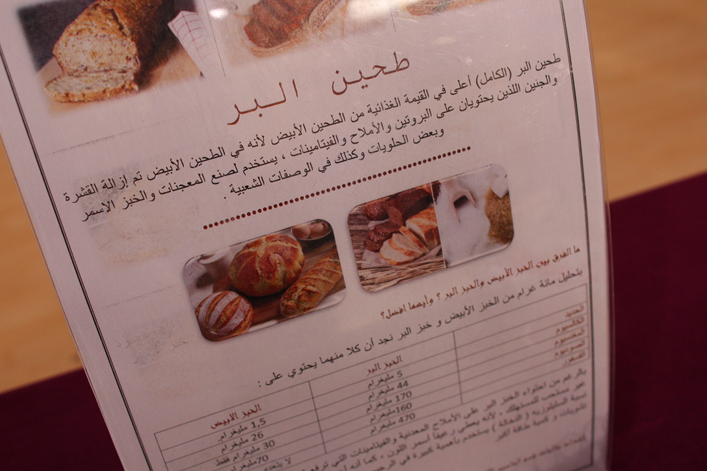 